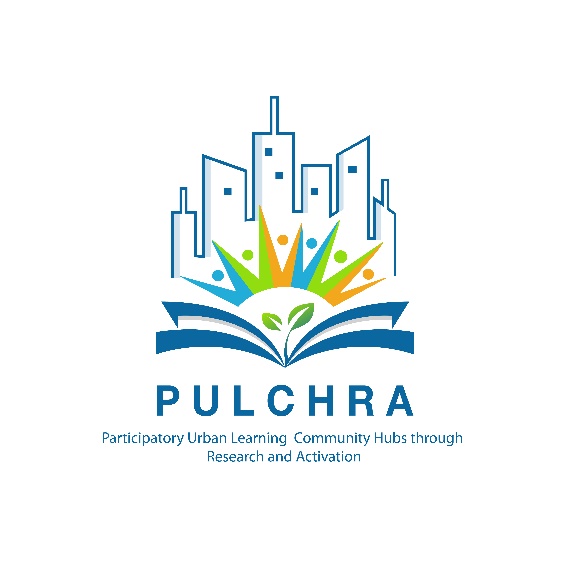 Formularz zgłoszenia szkoły 
do udziału w europejskim projekcie 
“Science in the City: Building Participatory Urban Learning Community Hubs through Research and Activation (PULCHRA)”
Formularz należy wypełnić, wydrukować, podpisać, zeskanować, a następnie skan przesłać do 15 czerwca 2020 r. na adres edukacja@gridw.pl , wpisując w tytuł maila „Zgłoszenie do udziału w projekcie PULCHRA”. Formularz można również podpisać elektronicznie!Dodatkowe informacje można uzyskać w Krajowym Punkcie KontaktowymCentrum UNEP/GRID-Warszawa, koordynator projektu PULCHRA w Polsce edukacja@gridw.pl Wysłanie formularza zgłoszenia jest równoznaczne z wyrażeniem zgody na przetwarzanie danych osobowych wszystkich osób wskazanych w formularzu. Informacje na temat pozyskiwania oraz przetwarzania danych osobowych, w tym informacje o prawach uczestnika projektu PULCHRA, są dostępne w Krajowym Punkcie Kontaktowym. Przetwarzanie danych zawartych w niniejszym formularzu będzie się odbywało zgodnie 
z dokumentem D1.3.H Wymagania etyczne, opracowanym w ramach projektu PULCHRA, oraz zgodnie 
z obowiązującymi w Polsce regulacjami prawnymi.MiastoDane szkoły (nazwa, adres, telefon do kontaktu, e-mail)Typ szkoły – poziom nauczania (szkoła podstawowa, szkoła ponadpodstawowa – liceum, techniku, szkoła zawodowa itp.)Osoba do kontaktu w sprawie aplikacji (imię i nazwisko, stanowisko, telefon do kontaktu, 
e-mail) Prosimy zaznaczyć odpowiednią odpowiedź: w przypadku zakwalifikowania naszej szkoły do udziału w projekcie, jesteśmy gotowi realizować go przez dwa lata szkolne (2020/2021 oraz 2021/2022). TakNie, deklarujemy realizację projektu tylko w roku szkolnym 2020/2021Nauczyciele, którzy planują włączyć się w prace Projektowego Zespołu Badawczego (imię 
i nazwisko, jeśli znane w dniu wysyłania formularza i/lub nauczany przedmiotu – wiek uczniów, 
z którymi pracują)Dlaczego szkoła jest zainteresowana udziałem w projekcie PULCHRA i dołączeniem do Sieci Otwartych Szkół? (maksimum 300 słów)Prosimy opisać doświadczenie szkoły w projektach (lokalnych, krajowych, międzynarodowych) 
o podobnej tematyce (edukacja ekologiczna, uczniowskie projekty badawcze, działania na rzecz 
i przy zaangażowaniu lokalnej społeczności). Zachęcamy do podania linków do stron www projektów lub innych źródeł internetowych, w których opisano zaangażowanie szkoły (maksimum 400 słów)Prosimy o informację, z jakimi organizacjami ze świata naukowo-eksperckiego (uniwersytety, ekologiczne organizacje pozarządowe itp.) współpracuje szkoła – jakie umiejętności, wiedzę ekspercką i doświadczenie mogą wnieść oni do projektu?  (maksimum 200 słów) W jaki sposób szkoła planuje zaangażować do projektu przedstawicieli lokalnej społeczności (włączając rodziców)? (maksimum 200 słów)Prosimy wskazać, jaki rodzaj wsparcia, szkoła planuje uzyskać od lokalnych władz? Zachęcamy do dołączania listów wspierających lub pochwalenia się przykładami wsparcia udzielonego przez władze lokalne przy realizacji poprzednich projektów!  (maksimum 200 słów)*wsparcie finansowe, wsparcie rzeczowe np. w postaci materiałów niezbędnych do realizacji projektu, wsparcie eksperckie od pracowników lokalnej administracji itp. 1.2.3.Proszę dodać kolejne punkty, jeśli są potrzebne.………………….………………………..Pieczątka szkoły……………………………………….….…………………Podpis osoby upoważnionej 
do podpisania zgłoszenia